План работ по содержанию общего имущества МКД на 2022 годд. 68   ул.  Профсоюзная 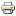 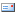 